Supplementary Information forDisability-adjusted life years associated with population ageing in China, 1990-2017.This file includes:Supplementary text (including details of decomposition method)R script for the decomposition methodFigures S1 to S4 Tables S1 to S6 GATHER ChecklistSupplementary References Supplementary Information TextThe decomposition method. The decomposition method used in this study was reported to be robust to the choice of decomposition order of the three factors (population size, age structure/population ageing, age-specific rate) and the choice of reference group, compared to the two most commonly used alternative methods1. This method was previously applied to quantify the impact of population ageing on mortality for 195 countries/territories and 169 causes of death2.We demonstrate the calculation of disability-adjusted life years (DALYs) attributed to the three factors below. Age is divided using 5-year increments, from under-5 years old to 95 years and older. Let dij, nij, rij and sij denote the total number of DALYs, population size, age-specific DALY rate, and proportion of population for the ith age group of the jth year, respectively, (i = 1, 2, …, 20; j = 1, 2). Let D1 and D2, N1 and N2, R1 and R2 represent the total number of DALYs, population size and DALY rate for years 1990 and 2017 based on the following formulas:                                                           (1)                                                           (2)                                                           (3)                                                           (4)                                                            (5)                                                            (6)                                                            (7)                                                            (8)We use Mp, Ma and Mr to represent the main effects of the changes in population size, in age structure and in DALYs rates, and Ipa, Ipr, Iar and Ipar to represent their one-way and two-way interactions, respectively. These terms are calculated as follows when using year 1990 as the reference:                                                   (9)                                                  (10)                                                (11)                                           (12)                                           (13)                                           (14)                                    (15)The change in the number of DALYs can then be attributed to changes in population ageing, population growth, and age-specific DALY rate as follows:                                          (16)                                           (17)                                          (18)2. Number and proportion of people aged 65 years and olderAccording to GBD 2017 population estimates, the number of people aged 65 and older in China increased by 141.9%, from 66 million (30 million males and 36 million females) in 1990 to 160 million (76 million males and 84 million females) in 2017 (Fig.S1A). Consequently, the proportion of Chinese people aged 65 years and older rose from 5.5% to 11.3% between 1990 and 2017 (from 4.9% to 10.6% for males and from 6.2% to 12.1% for females) (Fig.S1B).3. DALYs and age-specific DALY rateDALYs from all diseases in China was about 410 million (221 million in males, 189 million in females) in 1990. Over the next 27 years, the number of DALYs first decreased to 336 million in 2007 (189 million in males, 147 million in females), and then began to rise steadily, reaching 373 million (210 million in males, 163 million in females) in 2016 and flattening in 2017 (Fig.S2). Between 1990 and 2017, years of life lost (YLLs) consistently constituted the majority of DALYs (74.0%- 59.0%), and DALYs in males were more than in females across all years. DALY rates decreased significantly between 1990 and 2017 for both sexes and all age groups, with the largest reduction in under-5 children (from 92,780 to 19,355 per 100,000 population) (Fig.S3).4. DALYs associated with population ageing, population growth and change in age-specific DALY ratesUsing 1990 as the baseline, DALYs associated with population ageing first decreased continuously from 1991 to 1996 and then began to increase gradually, reaching 92.8 million in 2017. Between 1990 and 2017, population growth was associated with an increase of 64.9 million DALYs, while age-specific DALY rates change was associated with a decrease of 196.2 million DALYs (Fig.S4).R script for the decomposition methodsetwd("C:/Users/liruo/Desktop/DALY total")diseasesnames<-as.character(read.csv("diseasenames.csv",header = F)[,1])calyear<-as.character(c(9091,9092,9093,9094,9095,9096,9097,9098,9099,                        9000,9001,9002,9003,9004,9005,9006,9007,9008,                        9009,9010,9011,9012,9013,9014,9015,9016,9017))calresult<-c("pop","as","asmr")nameresult<-paste(rep(calresult,each=27),rep(calyear,3),sep = "")  setwd("C:/Users/liruo/Desktop/population/result")  countrypop<-read.csv("Both sex pop.csv",header = T)  setwd("C:/Users/liruo/Desktop/DALY total")  countrydisease<-read.csv("trans.csv",header = T)  attributeresult<-matrix(0,nrow=170,ncol = 81)  for(icalculate in 1:170){    for(jcalculate in 1:27){      calculatematrix<-matrix(c(countrypop[,1],                                countrypop[,(jcalculate+1)],                                countrydisease[((20*icalculate-19):(20*icalculate)),2],                                countrydisease[((20*icalculate-19):(20*icalculate)),(jcalculate+2)])                              ,nrow = 20,ncol = 4)      calculatematrix<-matrix(as.numeric(calculatematrix),nrow = 20,ncol = 4)p1<-sum(calculatematrix[,1])p2<-sum(calculatematrix[,2])n1<-sum(calculatematrix[,3])n2<-sum(calculatematrix[,4])s1<-calculatematrix[,1]/p1s2<-calculatematrix[,2]/p2r1<-calculatematrix[,3]/calculatematrix[,1]r2<-calculatematrix[,4]/calculatematrix[,2]s<-p1*(s2-s1)*r1r<-p1*(r2-r1)*s1p<-(p2-p1)*r1*s1sr<-(s2-s1)*(r2-r1)*p1sp<-(s2-s1)*(r1)*(p2-p1)pr<-(s1)*(r2-r1)*(p2-p1)spr<-(s2-s1)*(r2-r1)*(p2-p1)pp1<-sum(p+1/2*sp+1/2*pr+1/3*spr)ss1<-sum(s+1/2*sp+1/2*sr+1/3*spr)rr1<-sum(r+1/2*pr+1/2*sr+1/3*spr)attributeresult[icalculate,jcalculate]<-round(pp1,2)attributeresult[icalculate,(jcalculate+27)]<-round(ss1,2)attributeresult[icalculate,(jcalculate+54)]<-round(rr1,2)    }  }  setwd("C:/Users/liruo/Desktop/DALY total")  rownames(attributeresult)<-diseasesnames  colnames(attributeresult)<-nameresult  write.csv(attributeresult,"both sex absolute.csv")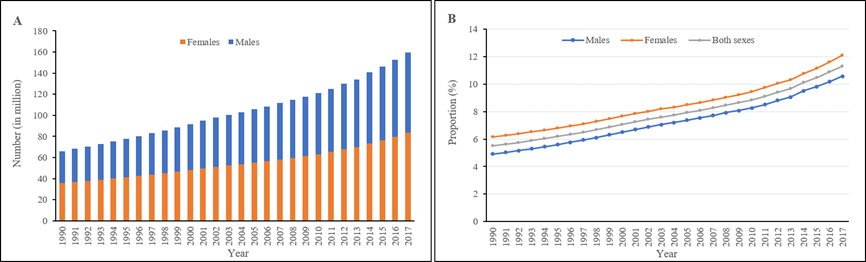 Fig. S1. Number and proportion of people aged 65 years and older in China, 1990-2017.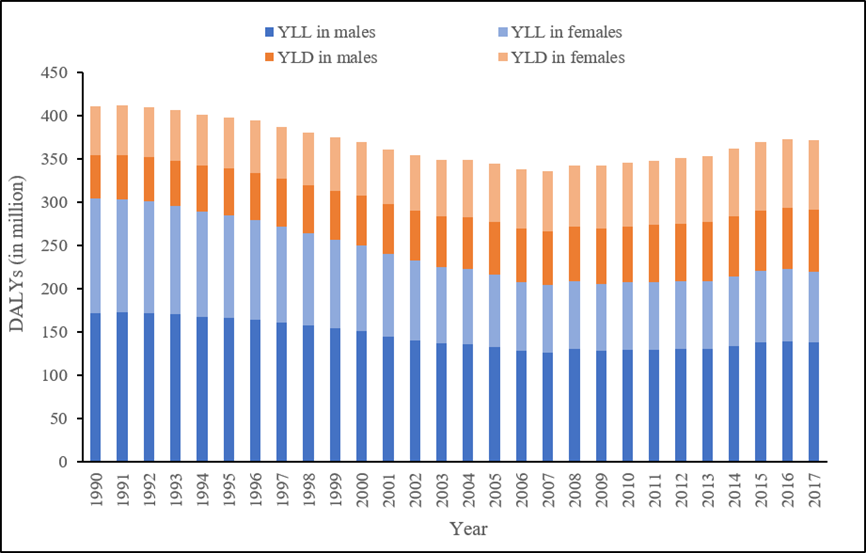 Fig. S2. Disability-adjusted life years (DALYs) in China, 1990-2017. YLL: years of life lost; YLD: Years lived with disability; DALYs equals to the sum of YLL and YLD.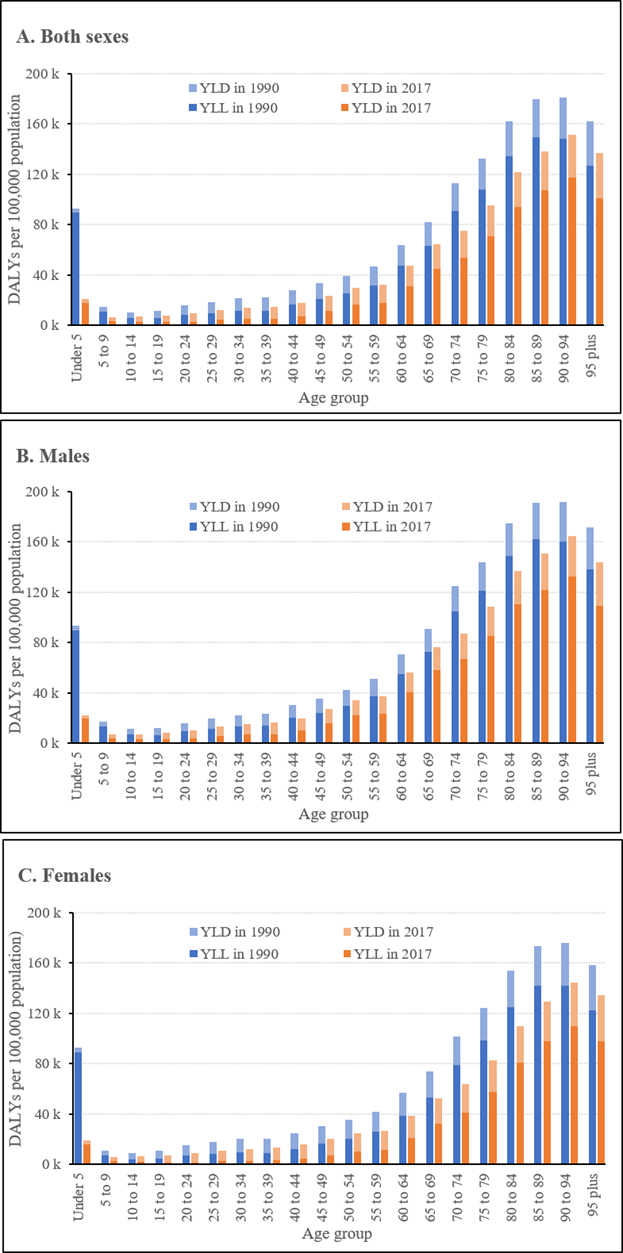 Fig. S3. Age-specific disability-adjusted life years (DALYs) rate by sex and age group in 1990 and 2017 for China. YLL: years of life lost; YLD: Years lived with disability; DALYs equals to the sum of YLL and YLD.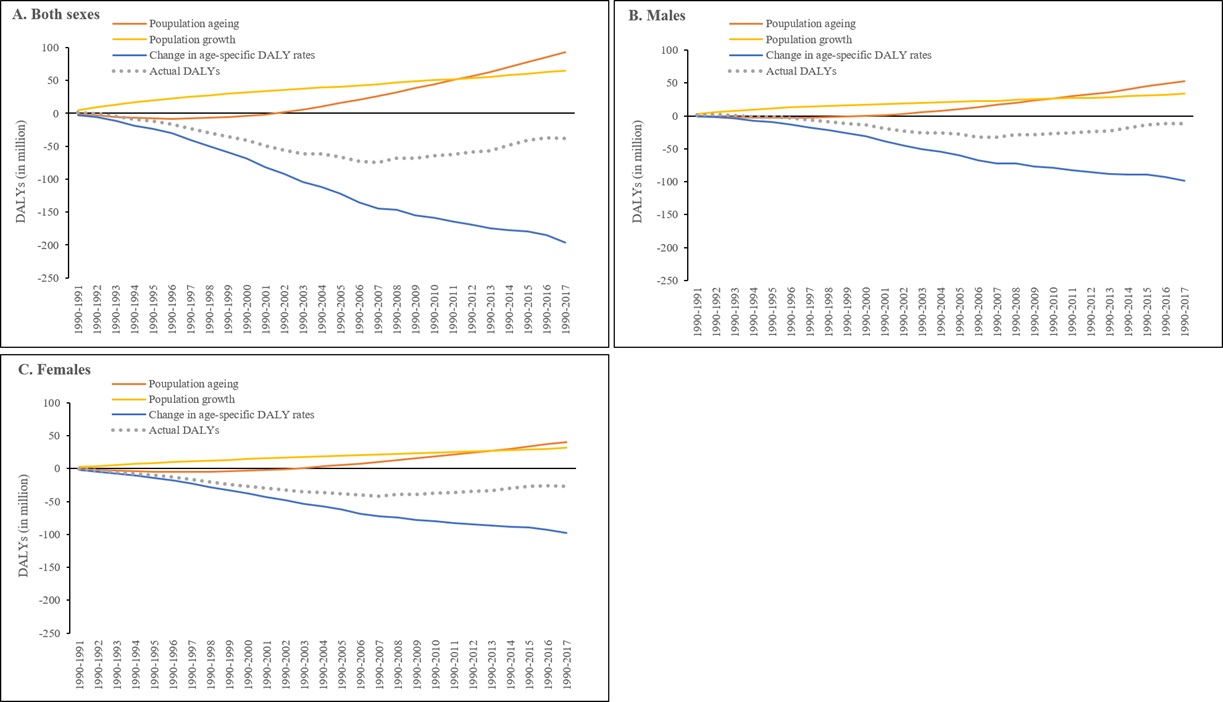 Fig. S4. DALYs associated with population, population growth, and change in DALY rate alternation from 1990 to 2017 in China. The decomposition was conducted using the number of DALYs in 1990 as the reference for each year.Table S1. Total DALYs and DALYs, YLLs, YLDs associated with population aging between 1990 and 2017 by type of disease for both sexes in China.Table S2. Total DALYs and DALYs, YLLs, YLDs associated with population aging between 1990 and 2017 by type of disease for males in China.Table S3. Total DALYs and DALYs, YLLs, YLDs associated with population ageing between 1990 and 2017 by type of disease for females in China.Table S4. DALYs associated with changes in DALY rate attributed to risk factors versus population ageing between 1990 and 2017 for both sexes in China.Notes：Only 66 diseases with increased DALYs associated with population ageing for both sexes were presented.Table S5. DALYs associated with changes in DALY rate attributed to risk factors versus population ageing between 1990 and 2017 for males in ChinaNotes：Only 65 diseases with increased DALYs associated with population ageing for males were presented.Table S6. DALYs associated with changes in DALY rate attributed to risk factors versus population ageing between 1990 and 2017 for females in ChinaNotes：Only 63 diseases with increased DALYs associated with population ageing for both sexes were presented.5. GATHER ChecklistChecklist of information that should be included in new reports of global health estimates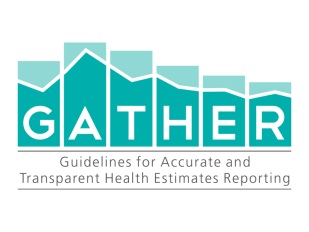 This checklist should be used in conjunction with the GATHER statement and Explanation and Elaboration document, found on gather-statement.orgSupplementary References1.    Cheng XJ, Tan LH, Gao YY, Yang Y, Schwebel DC, Hu GQ. A new method to attribute differences in total deaths between groups to population size, age structure and age-specific mortality rate. PLoS One. 2019;14(5):e0216613.2.    Cheng X, Yang Y, Schwebel DC, et al. Population ageing and mortality during 1990-2017: A global decomposition analysis. PLoS Med. 2020;17(6):e1003138.Type of diseaseChange in DALYs（in million）Estimates associated with population ageingEstimates associated with population ageingEstimates associated with population ageingType of diseaseChange in DALYs（in million）DALYs (in million）YLLs (in million）YLDs (in million）Stroke14.12 23.58 21.07 2.50 Chronic obstructive pulmonary disease-6.52 18.27 14.82 3.45 Ischemic heart disease16.74 12.99 12.53 0.46 Tracheal, bronchus, and lung cancer8.90 6.11 6.04 0.07 Liver cancer3.38 5.04 4.99 0.05 Stomach cancer0.40 4.85 4.78 0.07 Alzheimer's disease and other dementias4.26 3.91 3.02 0.89 Diabetes mellitus5.07 3.54 1.29 2.25 Hypertensive heart disease0.75 3.33 3.15 0.19 Esophageal cancer0.39 2.91 2.88 0.04 Age-related and other hearing loss3.66 2.80 0.00 2.80 Neck pain3.92 2.65 0.00 2.65 Cirrhosis and other chronic liver diseases-0.66 2.48 2.36 0.12 Low back pain1.35 2.08 0.00 2.08 Depressive disorders2.29 2.04 0.00 2.04 Blindness and vision impairment2.36 2.00 0.00 2.00 Chronic kidney disease0.66 1.92 1.44 0.49 Colon and rectum cancer2.13 1.71 1.64 0.07 Other musculoskeletal disorders2.51 1.67 0.02 1.65 Upper digestive system diseases0.41 1.62 0.87 0.75 Rheumatic heart disease-2.18 1.32 1.28 0.04 Tuberculosis-5.26 1.22 1.00 0.22 Oral disorders1.62 1.12 0.00 1.12 Breast cancer1.28 1.01 0.94 0.07 Self-harm-6.64 0.92 0.90 0.02 Falls2.03 0.92 0.38 0.54 Headache disorders1.76 0.82 0.00 0.82 Osteoarthritis1.13 0.81 0.00 0.81 Parkinson's disease0.78 0.72 0.55 0.16 Schizophrenia1.32 0.71 0.00 0.71 Pancreatic cancer1.22 0.70 0.69 0.01 Atrial fibrillation and flutter0.72 0.56 0.29 0.27 Cervical cancer0.54 0.54 0.53 0.02 Road injuries-0.54 0.50 -0.16 0.66 Other mental disorders0.81 0.48 0.00 0.48 Alcohol use disorders1.25 0.47 0.17 0.30 Anxiety disorders0.86 0.42 0.00 0.42 Nasopharynx cancer-0.10 0.42 0.41 0.01 Prostate cancer0.51 0.42 0.39 0.03 Other malignant neoplasms0.43 0.41 0.41 0.00 Gynecological diseases0.69 0.34 0.00 0.34 Other cardiovascular and circulatory diseases0.33 0.33 0.21 0.13 Urinary diseases and male infertility-0.04 0.32 0.10 0.22 Asthma-0.70 0.32 0.43 -0.11 Bladder cancer0.23 0.30 0.29 0.02 Gallbladder and biliary tract cancer0.30 0.25 0.25 0.00 Non-Hodgkin lymphoma0.41 0.25 0.24 0.01 Rheumatoid arthritis0.34 0.24 0.08 0.16 Gallbladder and biliary diseases-0.17 0.23 0.23 0.00 Brain and nervous system cancer0.15 0.23 0.23 0.00 Larynx cancer0.16 0.23 0.22 0.01 Ovarian cancer0.43 0.22 0.21 0.01 Uterine cancer-0.02 0.21 0.19 0.01 Lip and oral cavity cancer0.31 0.18 0.18 0.01 Other sense organ diseases0.26 0.17 0.00 0.17 Inflammatory bowel disease0.16 0.15 0.04 0.11 Pneumoconiosis0.00 0.15 0.13 0.02 Bipolar disorder0.29 0.14 0.00 0.14 Dietary iron deficiency-2.58 0.14 0.00 0.14 Aortic aneurysm0.14 0.14 0.14 0.00 Other transport injuries-0.38 0.14 -0.01 0.15 Psoriasis0.36 0.14 0.00 0.14 Pancreatitis0.09 0.13 0.11 0.02 Acute hepatitis-0.73 0.12 0.12 0.00 Other skin and subcutaneous diseases0.31 0.12 0.00 0.12 Non-melanoma skin cancer0.18 0.12 0.12 0.00 HIV/AIDS1.32 0.12 0.11 0.01 Drug use disorders-0.30 0.12 0.18 -0.07 Fungal skin diseases0.14 0.12 0.00 0.12 Non-rheumatic valvular heart disease0.07 0.11 0.10 0.02 Multiple myeloma0.15 0.11 0.11 0.00 Kidney cancer0.22 0.11 0.10 0.00 Exposure to mechanical forces0.10 0.10 -0.08 0.18 Gout0.14 0.10 0.00 0.10 Interstitial lung disease and pulmonary sarcoidosis0.17 0.10 0.05 0.05 Other digestive diseases-0.45 0.09 0.06 0.03 Food-borne trematodiases0.15 0.09 0.00 0.09 Peripheral artery disease0.09 0.08 0.01 0.07 Environmental heat and cold exposure-0.40 0.08 0.01 0.07 Cysticercosis-0.04 0.07 0.00 0.07 Thyroid cancer0.08 0.07 0.06 0.01 Acute glomerulonephritis-0.19 0.06 0.06 0.00 Other pharynx cancer0.05 0.06 0.06 0.00 Vascular intestinal disorders0.04 0.05 0.05 0.00 Other neoplasms0.18 0.05 0.05 0.00 Other chronic respiratory diseases0.11 0.05 0.02 0.04 Malignant skin melanoma0.05 0.05 0.05 0.00 Other unintentional injuries0.10 0.04 -0.01 0.06 Hodgkin lymphoma-0.17 0.03 0.03 0.00 Decubitus ulcer0.01 0.03 0.02 0.01 Mesothelioma0.04 0.03 0.03 0.00 Pruritus0.06 0.03 0.00 0.03 Multiple sclerosis0.02 0.02 0.02 0.00 Schistosomiasis-0.04 0.02 0.02 0.01 Iodine deficiency0.01 0.02 0.00 0.02 Cardiomyopathy and myocarditis0.12 0.02 0.01 0.01 Trachoma-0.01 0.02 0.00 0.02 Appendicitis-0.13 0.02 0.02 0.00 Endocrine, metabolic, blood, and immune disorders-0.34 0.01 -0.04 0.05 Motor neuron disease0.04 0.01 0.01 0.00 Alopecia areata0.02 0.01 0.00 0.01 Testicular cancer-0.02 0.00 0.00 0.00 Bacterial skin diseases-0.10 0.00 0.00 0.00 Executions and police conflict-0.22 0.00 -0.01 0.01 Leprosy0.00 0.00 0.00 0.00 Fire, heat, and hot substances-0.69 0.00 -0.09 0.09 Cystic echinococcosis0.00 0.00 0.00 0.00 Conflict and terrorism0.00 0.00 0.00 0.00 African trypanosomiasis0.00 0.00 0.00 0.00 Chagas disease0.00 0.00 0.00 0.00 Ebola0.00 0.00 0.00 0.00 Guinea worm disease0.00 0.00 0.00 0.00 Lymphatic filariasis0.00 0.00 0.00 0.00 Onchocerciasis0.00 0.00 0.00 0.00 Yellow fever0.00 0.00 0.00 0.00 Zika virus0.00 0.00 0.00 0.00 Endocarditis-0.07 0.00 0.00 0.00 Varicella and herpes zoster-0.12 0.00 -0.02 0.02 Animal contact-0.36 0.00 -0.02 0.02 Malaria-0.01 0.00 0.00 0.00 Dengue0.02 0.00 0.00 0.00 Exposure to forces of nature-0.02 0.00 0.00 0.00 Diphtheria-0.02 -0.01 -0.01 0.00 Other intestinal infectious diseases-0.03 -0.01 -0.01 0.00 Invasive Non-typhoidal Salmonella (iNTS)-0.04 -0.01 -0.01 0.00 Rabies-0.07 -0.01 -0.01 0.00 Other neglected tropical diseases-0.18 -0.01 -0.01 -0.01 Leishmaniasis-0.14 -0.02 -0.02 0.00 Inguinal, femoral, and abdominal hernia0.09 -0.02 0.01 -0.03 Idiopathic developmental intellectual disability-0.01 -0.03 0.00 -0.03 Other nutritional deficiencies-0.12 -0.03 -0.03 0.00 Intestinal nematode infections-0.77 -0.03 -0.01 -0.02 Other neurological disorders-0.03 -0.03 -0.03 -0.01 Autism spectrum disorders0.10 -0.05 0.00 -0.05 Otitis media-0.13 -0.05 0.00 -0.05 Eating disorders0.21 -0.05 0.00 -0.05 Attention-deficit/hyperactivity disorder-0.01 -0.05 0.00 -0.05 Hemoglobinopathies and hemolytic anemias-1.08 -0.06 -0.07 0.01 Adverse effects of medical treatment-0.50 -0.09 -0.11 0.02 Acne vulgaris0.09 -0.10 0.00 -0.10 Other unspecified infectious diseases-0.55 -0.10 -0.10 0.00 Interpersonal violence-1.53 -0.10 -0.27 0.16 Maternal disorders-1.26 -0.11 -0.10 -0.01 Sudden infant death syndrome-0.26 -0.11 -0.11 0.00 Poisonings-0.38 -0.12 -0.13 0.01 Urticaria0.01 -0.12 0.00 -0.12 Upper respiratory infections-0.58 -0.13 -0.05 -0.07 Typhoid and paratyphoid-0.16 -0.13 -0.13 0.00 Dermatitis0.07 -0.15 0.00 -0.15 Scabies-0.05 -0.15 0.00 -0.15 Epilepsy-0.71 -0.16 -0.13 -0.03 Paralytic ileus and intestinal obstruction-0.81 -0.18 -0.18 0.00 Encephalitis-0.59 -0.21 -0.21 0.00 Sexually transmitted infections excluding HIV-0.48 -0.23 -0.25 0.02 Viral skin diseases-0.12 -0.26 0.00 -0.26 Leukemia-1.57 -0.30 -0.30 0.00 Tetanus-1.66 -0.33 -0.33 0.00 Vitamin A deficiency-1.00 -0.38 0.00 -0.38 Conduct disorder-0.24 -0.42 0.00 -0.42 Protein-energy malnutrition-2.42 -0.52 -0.51 -0.01 Meningitis-2.33 -0.59 -0.59 0.00 Measles-2.43 -0.67 -0.66 -0.01 Whooping cough-2.98 -0.78 -0.77 -0.01 Foreign body-1.69 -0.78 -0.83 0.05 Diarrheal diseases-7.59 -1.94 -1.85 -0.09 Drowning-9.49 -2.88 -2.89 0.01 Congenital birth defects-9.07 -4.58 -4.50 -0.08 Lower respiratory infections-33.39 -7.82 -7.80 -0.02 Neonatal disorders-20.61 -9.67 -9.01 -0.66 Type of diseaseChange in DALYs（in million)Estimates associated with population ageingEstimates associated with population ageingEstimates associated with population ageingType of diseaseChange in DALYs（in million)DALYs (in million)YLLs (in million)YLDs (in million)Stroke10.22 13.33 12.12 1.21 Chronic obstructive pulmonary disease-2.58 9.98 8.49 1.49 Ischemic heart disease10.42 7.57 7.36 0.21 Tracheal, bronchus, and lung cancer6.30 4.31 4.26 0.05 Liver cancer2.96 3.65 3.61 0.04 Stomach cancer0.72 3.31 3.26 0.05 Esophageal cancer0.61 2.07 2.05 0.02 Diabetes mellitus2.94 1.78 0.61 1.18 Hypertensive heart disease0.65 1.71 1.63 0.07 Cirrhosis and other chronic liver diseases-0.29 1.70 1.63 0.07 Alzheimer's disease and other dementias1.78 1.56 1.20 0.36 Age-related and other hearing loss1.80 1.41 0.00 1.41 Neck pain1.56 1.06 0.00 1.06 Colon and rectum cancer1.43 0.99 0.95 0.04 Chronic kidney disease0.50 0.98 0.76 0.22 Blindness and vision impairment1.09 0.92 0.00 0.92 Tuberculosis-3.06 0.90 0.75 0.15 Upper digestive system diseases0.04 0.89 0.59 0.30 Low back pain0.53 0.78 0.00 0.78 Other musculoskeletal disorders0.90 0.77 0.01 0.76 Depressive disorders0.92 0.75 0.00 0.75 Self-harm-2.23 0.56 0.55 0.01 Falls1.19 0.53 0.24 0.29 Rheumatic heart disease-0.70 0.49 0.47 0.02 Oral disorders0.64 0.47 0.00 0.47 Prostate cancer0.51 0.45 0.42 0.03 Parkinson's disease0.50 0.43 0.34 0.09 Pancreatic cancer0.71 0.41 0.40 0.00 Alcohol use disorders1.09 0.40 0.16 0.25 Road injuries-0.35 0.38 -0.01 0.39 Schizophrenia0.63 0.34 0.00 0.34 Osteoarthritis0.41 0.31 0.00 0.31 Nasopharynx cancer-0.02 0.29 0.29 0.01 Headache disorders0.61 0.29 0.00 0.29 Urinary diseases and male infertility0.10 0.28 0.06 0.21 Other mental disorders0.46 0.27 0.00 0.27 Other malignant neoplasms0.28 0.27 0.25 0.02 Atrial fibrillation and flutter0.31 0.24 0.10 0.13 Bladder cancer0.21 0.23 0.22 0.01 Asthma-0.41 0.22 0.28 -0.06 Larynx cancer0.15 0.19 0.18 0.01 Other cardiovascular and circulatory diseases0.20 0.18 0.12 0.06 Non-Hodgkin lymphoma0.35 0.17 0.16 0.00 Pneumoconiosis0.00 0.14 0.12 0.02 Anxiety disorders0.31 0.14 0.00 0.14 Brain and nervous system cancer0.24 0.14 0.14 0.00 Lip and oral cavity cancer0.28 0.13 0.13 0.00 Gallbladder and biliary tract cancer0.15 0.12 0.12 0.00 HIV/AIDS1.00 0.10 0.09 0.01 Aortic aneurysm0.12 0.10 0.10 0.00 Gallbladder and biliary diseases-0.05 0.10 0.10 0.00 Acute hepatitis-0.44 0.10 0.10 0.00 Exposure to mechanical forces0.06 0.09 -0.03 0.12 Drug use disorders-0.12 0.08 0.12 -0.03 Other sense organ diseases0.12 0.08 0.00 0.08 Psoriasis0.19 0.08 0.00 0.08 Kidney cancer0.17 0.08 0.07 0.00 Pancreatitis0.07 0.07 0.06 0.01 Bipolar disorder0.14 0.07 0.00 0.07 Gout0.10 0.07 0.00 0.07 Non-melanoma skin cancer0.09 0.07 0.07 0.00 Other transport injuries-0.24 0.07 0.00 0.07 Rheumatoid arthritis0.09 0.06 0.03 0.03 Inflammatory bowel disease0.06 0.06 0.02 0.04 Interstitial lung disease and pulmonary sarcoidosis0.11 0.06 0.03 0.03 Non-rheumatic valvular heart disease0.04 0.06 0.05 0.01 Environmental heat and cold exposure-0.29 0.06 0.01 0.05 Other skin and subcutaneous diseases0.15 0.06 0.00 0.06 Multiple myeloma0.10 0.06 0.06 0.00 Fungal skin diseases0.06 0.05 0.00 0.05 Food-borne trematodiases0.08 0.05 0.00 0.05 Other digestive diseases-0.24 0.05 0.04 0.01 Other pharynx cancer0.05 0.05 0.05 0.00 Peripheral artery disease0.05 0.04 0.01 0.03 Other unintentional injuries0.16 0.04 0.00 0.04 Acute glomerulonephritis-0.09 0.04 0.04 0.00 Thyroid cancer0.06 0.03 0.03 0.00 Cysticercosis-0.02 0.03 0.00 0.03 Other chronic respiratory diseases0.04 0.03 0.01 0.02 Other neoplasms0.13 0.03 0.03 0.00 Vascular intestinal disorders0.02 0.03 0.03 0.00 Malignant skin melanoma0.02 0.03 0.02 0.00 Cardiomyopathy and myocarditis0.13 0.02 0.02 0.01 Breast cancer0.07 0.02 0.02 0.00 Hodgkin lymphoma-0.10 0.02 0.02 0.00 Decubitus ulcer0.01 0.01 0.01 0.00 Mesothelioma0.03 0.01 0.01 0.00 Iodine deficiency0.02 0.01 0.00 0.01 Dietary iron deficiency-0.97 0.01 0.00 0.01 Multiple sclerosis0.01 0.01 0.01 0.00 Schistosomiasis-0.02 0.01 0.01 0.00 Fire, heat, and hot substances-0.37 0.01 -0.04 0.05 Pruritus0.03 0.01 0.00 0.01 Appendicitis-0.07 0.01 0.01 0.00 Trachoma0.00 0.01 0.00 0.01 Inguinal, femoral, and abdominal hernia0.09 0.01 0.01 0.00 Testicular cancer-0.02 0.00 0.00 0.00 Motor neuron disease0.02 0.00 0.00 0.00 Bacterial skin diseases-0.05 0.00 0.00 0.00 Alopecia areata0.01 0.00 0.00 0.00 Endocarditis-0.03 0.00 0.00 0.00 Executions and police conflict-0.21 0.00 -0.01 0.01 Leprosy0.00 0.00 0.00 0.00 Animal contact-0.27 0.00 -0.01 0.01 Conflict and terrorism0.00 0.00 0.00 0.00 Cystic echinococcosis0.00 0.00 0.00 0.00 Guinea worm disease0.00 0.00 0.00 0.00 Lymphatic filariasis0.00 0.00 0.00 0.00 Onchocerciasis0.00 0.00 0.00 0.00 African trypanosomiasis0.00 0.00 0.00 0.00 Cervical cancer0.00 0.00 0.00 0.00 Chagas disease0.00 0.00 0.00 0.00 Ebola0.00 0.00 0.00 0.00 Gynecological diseases0.00 0.00 0.00 0.00 Maternal disorders0.00 0.00 0.00 0.00 Ovarian cancer0.00 0.00 0.00 0.00 Uterine cancer0.00 0.00 0.00 0.00 Yellow fever0.00 0.00 0.00 0.00 Zika virus0.00 0.00 0.00 0.00 Malaria-0.01 0.00 0.00 0.00 Dengue0.01 0.00 0.00 0.00 Varicella and herpes zoster-0.06 0.00 -0.01 0.01 Exposure to forces of nature-0.01 0.00 0.00 0.00 Diphtheria-0.01 0.00 0.00 0.00 Other intestinal infectious diseases-0.01 0.00 0.00 0.00 Endocrine, metabolic, blood, and immune disorders-0.09 0.00 -0.03 0.02 Invasive Non-typhoidal Salmonella (iNTS)-0.02 -0.01 -0.01 0.00 Rabies-0.04 -0.01 -0.01 0.00 Other neglected tropical diseases-0.09 -0.01 0.00 -0.01 Leishmaniasis-0.09 -0.01 -0.01 0.00 Other nutritional deficiencies-0.05 -0.01 -0.01 0.00 Idiopathic developmental intellectual disability-0.01 -0.01 0.00 -0.01 Intestinal nematode infections-0.38 -0.02 -0.01 -0.01 Eating disorders0.07 -0.02 0.00 -0.02 Other neurological disorders-0.02 -0.02 -0.02 0.00 Otitis media-0.07 -0.03 0.00 -0.03 Autism spectrum disorders0.08 -0.03 0.00 -0.03 Attention-deficit/hyperactivity disorder-0.01 -0.04 0.00 -0.04 Interpersonal violence-1.11 -0.04 -0.15 0.11 Adverse effects of medical treatment-0.24 -0.04 -0.05 0.01 Acne vulgaris0.04 -0.04 0.00 -0.04 Hemoglobinopathies and hemolytic anemias-0.48 -0.04 -0.03 -0.02 Urticaria0.00 -0.05 0.00 -0.05 Other unspecified infectious diseases-0.32 -0.06 -0.05 0.00 Dermatitis0.04 -0.06 0.00 -0.06 Poisonings-0.26 -0.06 -0.06 0.00 Upper respiratory infections-0.30 -0.06 -0.03 -0.04 Typhoid and paratyphoid-0.09 -0.07 -0.07 0.00 Sudden infant death syndrome-0.17 -0.07 -0.07 0.00 Scabies-0.03 -0.08 0.00 -0.08 Epilepsy-0.40 -0.09 -0.07 -0.02 Paralytic ileus and intestinal obstruction-0.46 -0.10 -0.10 0.00 Encephalitis-0.32 -0.11 -0.11 0.00 Viral skin diseases-0.05 -0.11 0.00 -0.11 Sexually transmitted infections excluding HIV-0.31 -0.15 -0.15 0.01 Leukemia-0.80 -0.16 -0.16 0.00 Vitamin A deficiency-0.44 -0.16 0.00 -0.16 Tetanus-1.06 -0.20 -0.20 0.00 Protein-energy malnutrition-1.01 -0.21 -0.20 -0.01 Conduct disorder-0.16 -0.26 0.00 -0.26 Meningitis-1.36 -0.33 -0.33 0.00 Measles-1.27 -0.34 -0.33 0.00 Whooping cough-1.41 -0.35 -0.35 0.00 Foreign body-0.79 -0.38 -0.41 0.03 Diarrheal diseases-3.91 -0.97 -0.92 -0.05 Drowning-6.28 -1.87 -1.87 0.01 Congenital birth defects-5.00 -2.45 -2.40 -0.04 Lower respiratory infections-16.68 -3.78 -3.77 -0.01 Neonatal disorders-11.60 -5.06 -4.77 -0.28 Type of diseaseChange in DALYs（in million)Estimates associated with population ageingEstimates associated with population ageingEstimates associated with population ageingType of diseaseChange in DALYs（in million)DALYs  (in million)YLLs (in million)YLDs (in million)Stroke3.91 10.33 9.03 1.29 Chronic obstructive pulmonary disease-3.94 8.40 6.45 1.95 Ischemic heart disease6.33 5.42 5.17 0.25 Alzheimer's disease and other dementias2.48 2.30 1.78 0.52 Tracheal, bronchus, and lung cancer2.61 1.83 1.81 0.02 Diabetes mellitus2.14 1.74 0.68 1.06 Hypertensive heart disease0.10 1.62 1.51 0.11 Neck pain2.36 1.60 0.00 1.60 Stomach cancer-0.32 1.57 1.55 0.02 Age-related and other hearing loss1.85 1.39 0.00 1.39 Liver cancer0.42 1.33 1.31 0.01 Depressive disorders1.37 1.30 0.00 1.30 Low back pain0.82 1.30 0.00 1.30 Blindness and vision impairment1.26 1.07 0.00 1.07 Breast cancer1.21 1.01 0.94 0.07 Chronic kidney disease0.16 0.95 0.69 0.26 Other musculoskeletal disorders1.62 0.91 0.01 0.89 Esophageal cancer-0.22 0.85 0.83 0.01 Rheumatic heart disease-1.48 0.84 0.81 0.03 Cirrhosis and other chronic liver diseases-0.37 0.74 0.70 0.04 Upper digestive system diseases0.38 0.73 0.29 0.45 Colon and rectum cancer0.70 0.73 0.70 0.03 Oral disorders0.98 0.65 0.00 0.65 Cervical cancer0.54 0.55 0.54 0.02 Headache disorders1.14 0.54 0.00 0.54 Osteoarthritis0.72 0.50 0.00 0.50 Falls0.83 0.38 0.13 0.25 Gynecological diseases0.69 0.37 0.00 0.37 Self-harm-4.41 0.37 0.36 0.01 Schizophrenia0.68 0.36 0.00 0.36 Tuberculosis-2.19 0.32 0.25 0.07 Atrial fibrillation and flutter0.41 0.32 0.18 0.14 Parkinson's disease0.29 0.30 0.23 0.07 Pancreatic cancer0.51 0.29 0.29 0.00 Anxiety disorders0.55 0.27 0.00 0.27 Ovarian cancer0.43 0.22 0.22 0.01 Uterine cancer-0.02 0.21 0.20 0.01 Other mental disorders0.35 0.21 0.00 0.21 Rheumatoid arthritis0.26 0.18 0.05 0.13 Other cardiovascular and circulatory diseases0.14 0.15 0.09 0.06 Other malignant neoplasms0.14 0.14 0.16 -0.02 Dietary iron deficiency-1.61 0.14 0.00 0.14 Gallbladder and biliary tract cancer0.15 0.13 0.13 0.00 Gallbladder and biliary diseases-0.12 0.13 0.13 0.00 Road injuries-0.18 0.12 -0.15 0.27 Nasopharynx cancer-0.09 0.12 0.12 0.00 Asthma-0.29 0.11 0.16 -0.05 Brain and nervous system cancer-0.09 0.10 0.09 0.00 Other sense organ diseases0.14 0.09 0.00 0.09 Inflammatory bowel disease0.10 0.09 0.02 0.07 Non-Hodgkin lymphoma0.06 0.08 0.08 0.00 Bladder cancer0.02 0.08 0.08 0.00 Bipolar disorder0.15 0.07 0.00 0.07 Other transport injuries-0.14 0.07 -0.02 0.09 Other skin and subcutaneous diseases0.16 0.06 0.00 0.06 Fungal skin diseases0.08 0.06 0.00 0.06 Psoriasis0.17 0.06 0.00 0.06 Pancreatitis0.02 0.06 0.04 0.01 Non-rheumatic valvular heart disease0.03 0.05 0.04 0.01 Non-melanoma skin cancer0.09 0.05 0.05 0.00 Alcohol use disorders0.17 0.05 0.01 0.04 Lip and oral cavity cancer0.03 0.05 0.05 0.00 Urinary diseases and male infertility-0.13 0.05 0.04 0.01 Multiple myeloma0.06 0.05 0.05 0.00 Other digestive diseases-0.21 0.04 0.02 0.02 Peripheral artery disease0.04 0.04 0.01 0.04 Larynx cancer0.01 0.04 0.04 0.00 Aortic aneurysm0.02 0.04 0.04 0.00 Interstitial lung disease and pulmonary sarcoidosis0.07 0.04 0.02 0.02 Thyroid cancer0.01 0.03 0.03 0.00 Cysticercosis-0.02 0.03 0.00 0.03 Kidney cancer0.05 0.03 0.03 0.00 Food-borne trematodiases0.07 0.03 0.00 0.03 Gout0.04 0.03 0.00 0.03 Vascular intestinal disorders0.02 0.03 0.03 0.00 Other neoplasms0.05 0.03 0.02 0.00 Acute glomerulonephritis-0.10 0.02 0.02 0.00 Drug use disorders-0.18 0.02 0.06 -0.04 Malignant skin melanoma0.03 0.02 0.02 0.00 Other chronic respiratory diseases0.07 0.02 0.00 0.02 Acute hepatitis-0.29 0.02 0.02 0.00 Environmental heat and cold exposure-0.11 0.02 0.00 0.02 Pruritus0.03 0.01 0.00 0.01 HIV/AIDS0.32 0.01 0.01 0.00 Endocrine, metabolic, blood, and immune disorders-0.25 0.01 -0.02 0.03 Decubitus ulcer0.01 0.01 0.01 0.00 Multiple sclerosis0.01 0.01 0.01 0.00 Schistosomiasis-0.02 0.01 0.01 0.00 Trachoma-0.01 0.01 0.00 0.01 Other pharynx cancer0.00 0.01 0.01 0.00 Mesothelioma0.01 0.01 0.01 0.00 Hodgkin lymphoma-0.06 0.01 0.01 0.00 Iodine deficiency-0.01 0.01 0.00 0.01 Pneumoconiosis-0.01 0.01 0.01 0.00 Appendicitis-0.06 0.01 0.01 0.00 Exposure to mechanical forces0.04 0.01 -0.05 0.06 Other unintentional injuries-0.06 0.01 -0.02 0.02 Alopecia areata0.01 0.00 0.00 0.00 Motor neuron disease0.01 0.00 0.00 0.00 Varicella and herpes zoster-0.05 0.00 -0.01 0.01 Leprosy0.00 0.00 0.00 0.00 Cystic echinococcosis0.00 0.00 0.00 0.00 Guinea worm disease0.00 0.00 0.00 0.00 Lymphatic filariasis0.00 0.00 0.00 0.00 Onchocerciasis0.00 0.00 0.00 0.00 African trypanosomiasis0.00 0.00 0.00 0.00 Chagas disease0.00 0.00 0.00 0.00 Ebola0.00 0.00 0.00 0.00 Prostate cancer0.00 0.00 0.00 0.00 Testicular cancer0.00 0.00 0.00 0.00 Yellow fever0.00 0.00 0.00 0.00 Zika virus0.00 0.00 0.00 0.00 Conflict and terrorism0.00 0.00 0.00 0.00 Bacterial skin diseases-0.05 0.00 0.00 0.00 Animal contact-0.09 0.00 -0.01 0.01 Executions and police conflict0.00 0.00 0.00 0.00 Malaria-0.01 0.00 0.00 0.00 Dengue0.01 0.00 0.00 0.00 Exposure to forces of nature-0.01 0.00 0.00 0.00 Endocarditis-0.04 0.00 0.00 0.00 Diphtheria-0.01 0.00 0.00 0.00 Other neglected tropical diseases-0.10 0.00 0.00 0.00 Cardiomyopathy and myocarditis-0.01 0.00 -0.01 0.01 Other intestinal infectious diseases-0.02 0.00 0.00 0.00 Rabies-0.03 -0.01 -0.01 0.00 Invasive Non-typhoidal Salmonella (iNTS)-0.02 -0.01 -0.01 0.00 Leishmaniasis-0.04 -0.01 -0.01 0.00 Other neurological disorders-0.02 -0.01 0.00 0.00 Autism spectrum disorders0.02 -0.01 0.00 -0.01 Hemoglobinopathies and hemolytic anemias-0.60 -0.01 -0.04 0.03 Fire, heat, and hot substances-0.32 -0.01 -0.06 0.05 Idiopathic developmental intellectual disability0.00 -0.01 0.00 -0.01 Attention-deficit/hyperactivity disorder0.00 -0.01 0.00 -0.01 Other nutritional deficiencies-0.07 -0.02 -0.02 0.00 Intestinal nematode infections-0.39 -0.02 -0.01 -0.01 Inguinal, femoral, and abdominal hernia0.01 -0.02 0.01 -0.02 Otitis media-0.06 -0.02 0.00 -0.02 Eating disorders0.14 -0.03 0.00 -0.03 Sudden infant death syndrome-0.09 -0.04 -0.04 0.00 Other unspecified infectious diseases-0.24 -0.04 -0.04 0.00 Adverse effects of medical treatment-0.26 -0.05 -0.06 0.01 Acne vulgaris0.05 -0.06 0.00 -0.06 Typhoid and paratyphoid-0.07 -0.06 -0.06 0.00 Poisonings-0.12 -0.06 -0.06 0.00 Upper respiratory infections-0.28 -0.07 -0.03 -0.04 Interpersonal violence-0.42 -0.07 -0.12 0.05 Urticaria0.01 -0.07 0.00 -0.07 Scabies-0.02 -0.07 0.00 -0.07 Epilepsy-0.30 -0.08 -0.06 -0.02 Sexually transmitted infections excluding HIV-0.17 -0.08 -0.09 0.02 Paralytic ileus and intestinal obstruction-0.35 -0.08 -0.08 0.00 Dermatitis0.03 -0.09 0.00 -0.09 Encephalitis-0.27 -0.10 -0.10 0.00 Maternal disorders-1.26 -0.11 -0.10 -0.01 Tetanus-0.60 -0.13 -0.13 0.00 Leukemia-0.77 -0.13 -0.13 0.00 Conduct disorder-0.08 -0.14 0.00 -0.14 Viral skin diseases-0.07 -0.16 0.00 -0.16 Vitamin A deficiency-0.56 -0.23 0.00 -0.23 Meningitis-0.97 -0.26 -0.26 0.00 Protein-energy malnutrition-1.41 -0.32 -0.31 -0.01 Measles-1.15 -0.33 -0.33 0.00 Foreign body-0.90 -0.40 -0.42 0.02 Whooping cough-1.57 -0.43 -0.43 0.00 Drowning-3.20 -0.93 -0.94 0.01 Diarrheal diseases-3.68 -0.97 -0.93 -0.04 Congenital birth defects-4.07 -2.11 -2.08 -0.04 Lower respiratory infections-16.71 -4.03 -4.02 -0.01 Neonatal disorders-9.01 -4.60 -4.21 -0.39 Type of diseaseDALYs associated with population ageingDALYs associated with changes in DALY rate attributed to risk factorsDALYs associated with changes in unattributed DALY rateCompletely counteractedChronic obstructive pulmonary disease18.27 -22.97 -6.31 Hypertensive heart disease3.33 -3.38 0.00 Chronic kidney disease1.92 -2.02 0.00 Tuberculosis1.22 -3.04 -4.23 Self-harm0.92 -1.36 -7.51 Road injuries0.50 -2.51 -0.76 Asthma0.32 -0.37 -0.99 Pneumoconiosis0.15 -0.20 0.00 Dietary iron deficiency0.14 -3.16 0.00 Other transport injuries0.14 -0.45 -0.28 Drug use disorders0.12 -1.37 0.00 Exposure to mechanical forces0.10 -0.40 0.05 Other unintentional injuries0.04 -0.18 0.06 Fire, heat, and hot substances0.00 -0.31 -0.56 Partially counteractedStroke23.58 -13.06 -2.71 Liver cancer5.04 -0.06 -3.17 Stomach cancer4.85 -3.77 -2.03 Esophageal cancer2.91 -2.13 -1.15 Age-related and other hearing loss2.80 -0.07 -0.10 Cirrhosis and other chronic liver diseases2.48 -1.06 -2.94 Low back pain2.08 -1.35 -0.47 Depressive disorders2.04 -0.11 -0.85 Blindness and vision impairment2.00 -0.07 -0.28 Upper digestive system diseases1.62 -0.43 -1.44 Rheumatic heart disease1.32 -0.69 -3.35 Falls0.92 -0.31 0.63 Parkinson's disease0.72 -0.02 -0.08 Cervical cancer0.54 -0.18 0.00 Nasopharynx cancer0.42 -0.31 -0.36 Bladder cancer0.30 -0.04 -0.11 Gallbladder and biliary diseases0.23 -0.06 -0.41 Larynx cancer0.23 -0.08 -0.06 Aortic aneurysm0.14 -0.01 -0.04 Acute hepatitis0.12 0.00 -0.99 Peripheral artery disease0.08 0.00 -0.01 Environmental heat and cold exposure0.08 -0.03 -0.55 Other pharynx cancer0.06 -0.01 -0.02 Multiple sclerosis0.02 0.00 -0.01 No counteracting effectIschemic heart disease12.99 0.42 -0.13 Tracheal, bronchus, and lung cancer6.11 0.93 0.16 Alzheimer's disease and other dementias3.91 0.15 -0.58 Diabetes mellitus3.54 0.33 0.00 Colon and rectum cancer1.71 0.09 -0.18 Breast cancer1.01 0.14 -0.19 Osteoarthritis0.81 0.14 -0.04 Pancreatic cancer0.70 0.16 0.16 Atrial fibrillation and flutter0.56 0.07 -0.04 Alcohol use disorders0.47 0.44 0.00 Anxiety disorders0.42 0.02 -0.21 Prostate cancer0.42 0.00 -0.01 Other cardiovascular and circulatory diseases0.33 0.04 -0.19 Gallbladder and biliary tract cancer0.25 0.03 -0.05 Non-Hodgkin lymphoma0.25 0.02 -0.01 Rheumatoid arthritis0.24 0.00 0.02 Ovarian cancer0.22 0.02 0.12 Uterine cancer0.21 0.00 -0.29 Lip and oral cavity cancer0.18 0.09 -0.03 Pancreatitis0.13 0.02 -0.10 HIV/AIDS0.12 0.86 0.21 Non-rheumatic valvular heart disease0.11 0.00 -0.08 Multiple myeloma0.11 0.01 0.00 Kidney cancer0.11 0.05 0.01 Gout0.10 0.02 -0.01 Thyroid cancer0.07 0.01 -0.02 Mesothelioma0.03 0.01 0.00 Cardiomyopathy and myocarditis0.02 0.06 -0.08 Type of diseaseDALYs associated with population ageingDALYs associated with changes in DALY rate attributed to risk factorsDALYs associated with changes in unattributed DALY rateCompletely counteractedChronic obstructive pulmonary disease9.98 -14.73 -2.50 Tuberculosis0.90 -4.43 -1.75 Self-harm0.56 -3.38 -2.47 Road injuries0.38 -2.25 -0.52 Asthma0.22 -0.81 -0.51 Pneumoconiosis0.14 -0.18 0.00 Exposure to mechanical forces0.09 -0.28 0.05 Drug use disorders0.08 -0.82 0.00 Other transport injuries0.07 -0.42 -0.17 Other unintentional injuries0.04 0.00 0.11 Dietary iron deficiency0.01 -1.12 0.00 Fire, heat, and hot substances0.01 -0.48 -0.30 Animal contact0.00 -0.31 -0.19 Partially counteractedStroke13.33 -5.18 -1.26 Stomach cancer3.31 -2.23 -1.20 Esophageal cancer2.07 -1.53 -0.45 Hypertensive heart disease1.71 -1.44 0.00 Cirrhosis and other chronic liver diseases1.70 -0.76 -1.81 Age-related and other hearing loss1.41 -0.05 -0.05 Chronic kidney disease0.98 -0.85 0.00 Upper digestive system diseases0.89 -0.41 -0.79 Low back pain0.78 -0.60 -0.10 Falls0.53 -0.27 0.45 Rheumatic heart disease0.49 -0.23 -1.15 Parkinson's disease0.43 -0.01 -0.01 Nasopharynx cancer0.29 -0.26 -0.15 Bladder cancer0.23 -0.02 -0.05 Larynx cancer0.19 -0.06 -0.03 Aortic aneurysm0.10 0.00 -0.01 Gallbladder and biliary diseases0.10 -0.03 -0.15 Acute hepatitis0.10 0.00 -0.62 Environmental heat and cold exposure0.06 -0.03 -0.39 Other pharynx cancer0.05 -0.01 -0.01 Multiple sclerosis0.01 0.00 0.00 No counteracting effectIschemic heart disease7.57 1.00 -0.09 Tracheal, bronchus, and lung cancer4.31 1.02 -0.15 Liver cancer3.65 0.04 -1.84 Diabetes mellitus1.78 0.55 0.00 Alzheimer's disease and other dementias1.56 0.05 -0.12 Colon and rectum cancer0.99 0.21 -0.05 Blindness and vision impairment0.92 0.01 -0.16 Depressive disorders0.75 0.00 -0.26 Prostate cancer0.45 0.00 -0.04 Pancreatic cancer0.41 0.12 0.07 Alcohol use disorders0.40 0.42 0.00 Osteoarthritis0.31 0.05 -0.02 Atrial fibrillation and flutter0.24 0.04 -0.02 Other cardiovascular and circulatory diseases0.18 0.03 -0.10 Non-Hodgkin lymphoma0.17 0.02 0.08 Anxiety disorders0.14 0.01 -0.07 Lip and oral cavity cancer0.13 0.11 0.00 Gallbladder and biliary tract cancer0.12 0.01 -0.01 HIV/AIDS0.10 0.65 0.15 Kidney cancer0.08 0.04 0.03 Pancreatitis0.07 0.02 -0.05 Gout0.07 0.02 -0.01 Rheumatoid arthritis0.06 0.00 0.00 Non-rheumatic valvular heart disease0.06 0.00 -0.04 Multiple myeloma0.06 0.00 0.01 Peripheral artery disease0.04 0.00 0.00 Thyroid cancer0.03 0.00 0.02 Cardiomyopathy and myocarditis0.02 0.06 -0.02 Breast cancer0.02 0.01 0.03 Mesothelioma0.01 0.01 0.00 Endocarditis0.00 0.01 -0.06 Type of diseaseDALYs associated with population ageingDALYs associated with changes in DALY rate attributed to risk factorsDALYs associated with changes in unattributed DALY rateCompletely counteractedChronic obstructive pulmonary disease8.40 -10.89 -3.76 Hypertensive heart disease1.62 -1.94 0.00 Chronic kidney disease0.95 -1.18 0.00 Self-harm0.37 -0.43 -5.06 Tuberculosis0.32 -0.35 -2.49 Dietary iron deficiency0.14 -2.06 0.00 Road injuries0.12 -0.73 -0.23 Other transport injuries0.07 -0.20 -0.11 Drug use disorders0.02 -0.52 0.00 Pneumoconiosis0.01 -0.02 0.00 Exposure to mechanical forces0.01 -0.07 0.01 Other unintentional injuries0.01 -0.06 -0.05 Partially counteractedStroke10.33 -7.90 -1.46 Ischemic heart disease5.42 -0.54 -0.04 Tracheal, bronchus, and lung cancer1.83 -0.08 0.31 Diabetes mellitus1.74 -0.20 0.00 Stomach cancer1.57 -1.53 -0.84 Age-related and other hearing loss1.39 -0.02 -0.05 Liver cancer1.33 -0.06 -1.27 Depressive disorders1.30 -0.12 -0.61 Low back pain1.30 -0.76 -0.37 Blindness and vision impairment1.07 -0.08 -0.12 Esophageal cancer0.85 -0.59 -0.71 Rheumatic heart disease0.84 -0.46 -2.21 Cirrhosis and other chronic liver diseases0.74 -0.28 -1.09 Upper digestive system diseases0.73 -0.02 -0.65 Colon and rectum cancer0.73 -0.12 -0.14 Cervical cancer0.55 -0.20 0.00 Falls0.38 -0.01 0.18 Rheumatoid arthritis0.18 0.00 0.02 Gallbladder and biliary diseases0.13 -0.03 -0.26 Nasopharynx cancer0.12 -0.05 -0.21 Asthma0.11 -0.07 -0.49 Bladder cancer0.08 -0.02 -0.07 Non-rheumatic valvular heart disease0.05 0.00 -0.04 Lip and oral cavity cancer0.05 -0.01 -0.03 Peripheral artery disease0.04 0.00 0.00 Larynx cancer0.04 -0.02 -0.03 Aortic aneurysm0.04 -0.01 -0.02 Acute hepatitis0.02 0.00 -0.36 Environmental heat and cold exposure0.02 0.00 -0.16 Multiple sclerosis0.01 0.00 -0.01 Other pharynx cancer0.01 0.00 -0.01 Mesothelioma0.01 -0.01 0.00 No counteracting effectAlzheimer's disease and other dementias2.30 0.07 -0.40 Breast cancer1.01 0.12 -0.25 Osteoarthritis0.50 0.09 -0.02 Atrial fibrillation and flutter0.32 0.04 -0.02 Parkinson's disease0.30 0.00 -0.09 Pancreatic cancer0.29 0.04 0.09 Anxiety disorders0.27 0.01 -0.15 Ovarian cancer0.22 0.02 0.11 Uterine cancer0.21 0.00 -0.30 Other cardiovascular and circulatory diseases0.15 0.01 -0.10 Gallbladder and biliary tract cancer0.13 0.02 -0.04 Non-Hodgkin lymphoma0.08 0.01 -0.09 Pancreatitis0.06 0.00 -0.06 Alcohol use disorders0.05 0.05 0.00 Multiple myeloma0.05 0.00 -0.02 Thyroid cancer0.03 0.00 -0.03 Kidney cancer0.03 0.01 -0.01 Gout0.03 0.01 0.00 HIV/AIDS0.01 0.21 0.06 Item #Checklist itemReported on page #Objectives and fundingObjectives and fundingObjectives and funding1Define the indicator(s), populations (including age, sex, and geographic entities), and time period(s) for which estimates were made.Methods-paragraph 1 2List the funding sources for the work.No fundingData InputsData InputsData Inputs   For all data inputs from multiple sources that are synthesized as part of the study:   For all data inputs from multiple sources that are synthesized as part of the study:   For all data inputs from multiple sources that are synthesized as part of the study:3Describe how the data were identified and how the data were accessed. Methods-paragraph 14Specify the inclusion and exclusion criteria. Identify all ad-hoc exclusions.No data were excluded (Methods-paragraph 1)5Provide information on all included data sources and their main characteristics. For each data source used, report reference information or contact name/institution, population represented, data collection method, year(s) of data collection, sex and age range, diagnostic criteria or measurement method, and sample size, as relevant. Methods-paragraph 1 Results-paragraph 16Identify and describe any categories of input data that have potentially important biases (e.g., based on characteristics listed in item 5).No such data (Methods-paragraph 1)   For data inputs that contribute to the analysis but were not synthesized as part of the study:   For data inputs that contribute to the analysis but were not synthesized as part of the study:   For data inputs that contribute to the analysis but were not synthesized as part of the study:7Describe and give sources for any other data inputs. All data were derived from GBD 2017 (Methods-paragraph 1)   For all data inputs:   For all data inputs:   For all data inputs:8Provide all data inputs in a file format from which data can be efficiently extracted (e.g., a spreadsheet rather than a PDF), including all relevant meta-data listed in item 5. For any data inputs that cannot be shared because of ethical or legal reasons, such as third-party ownership, provide a contact name or the name of the institution that retains the right to the data.Available from: http://ghdx.healthdata.org/gbd-results-toolandhttps://population.un.org/wpp/Download/Standard/Population/Data analysisData analysisData analysis9Provide a conceptual overview of the data analysis method. A diagram may be helpful. Methods-paragraph 3 and appendix 110Provide a detailed description of all steps of the analysis, including mathematical formulae. This description should cover, as relevant, data cleaning, data pre-processing, data adjustments and weighting of data sources, and mathematical or statistical model(s). Methods-paragraph 4 and 511Describe how candidate models were evaluated and how the final model(s) were selected.Only one method was used in this study (Methods-paragraph 3)12Provide the results of an evaluation of model performance, if done, as well as the results of any relevant sensitivity analysis.The robustness of the method was evaluated in other research (appendix 1)13Describe methods for calculating uncertainty of the estimates. State which sources of uncertainty were, and were not, accounted for in the uncertainty analysis.Discussion-paragraph 514State how analytic or statistical source code used to generate estimates can be accessed.No specific software was needed for the estimation.Results and DiscussionResults and DiscussionResults and Discussion15Provide published estimates in a file format from which data can be efficiently extracted.Appendix (Table.1-1, 1-2, 1-3, 2-1, 2-2, 2-3)16Report a quantitative measure of the uncertainty of the estimates (e.g. uncertainty intervals).Discussion-paragraph 517Interpret results in light of existing evidence. If updating a previous set of estimates, describe the reasons for changes in estimates.Discussion-paragraph 2, 3, 418Discuss limitations of the estimates. Include a discussion of any modelling assumptions or data limitations that affect interpretation of the estimates.Discussion-paragraph 5